Publicado en Logroño (La Rioja) el 19/04/2023 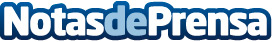 Repara tu Deuda Abogados cancela 23.304€ en Logroño (La Rioja) con la Ley de Segunda OportunidadEl exonerado puede empezar una nueva vida desde cero tras acogerse al mecanismo de segunda oportunidadDatos de contacto:David Guerrero655956735Nota de prensa publicada en: https://www.notasdeprensa.es/repara-tu-deuda-abogados-cancela-23-304-en Categorias: Nacional Derecho Finanzas La Rioja http://www.notasdeprensa.es